GOVERNO DO ESTADO DO CEARÁ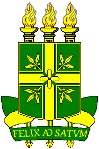 SECRETARIA DA CIÊNCIA, TECNOLOGIA E EDUCAÇÃO SUPERIOR – SECITECE FUNDAÇÃO  UNIVERSIDADE REGIONAL DO CARIRI – URCAPró-Reitoria de Pesquisa e Pós-Graduação - PRPGPCNPJ:  06.740.864/0001-26RELATÓRIO DE  RENOVAÇÃOPERÍODO DAS ATIVIDADES:De:         /_      /_ 	A:           /_      / 	1 - INFORMAÇÕES RELATIVAS À BOLSA:2 - DESCRIÇÃO DAS ATIVIDADES REALIZADAS NO PERÍODO:4 - ANÁLISE DOS RESULTADOS:5 - CONCLUSÕES:7 - PARTICIPAÇÃO EM EVENTOS (anexar cópias dos comprovantes):8 - PUBLICAÇÕES (anexar cópias dos comprovantes):9 - PRODUTOS: softwares, dispositivos etc (anexar comprovantes):10 - ATIVIDADES DO PRÓXIMO PERÍODO (descreva sucintamente)11 - COMENTÁRIOS DO ALUNO (pertinentes à execução do projeto)12 - COMENTÁRIOS DO ORIENTADOR (progresso alcançado pelo aluno, dificuldades na conclusão dos trabalhos, etc.)DATA E ASSINATURAS:DATA:DO ALUNO:                                        DO ORIENTADOR:        _/_      _/_ 	PARA USO DA PRÓ-REITORIA DE PÓS-GRADUAÇÃO E PESQUISA:ALUNO:CURSO DO ALUNO:ORIENTADOR:TIPO DE BOLSA:(    )PIBIC – URCATÍTULO DO PROJETO:(  ) 1.COMO PREVISTO(  ) 4.NÃO INICIADO(  ) 2.ADIANTADO(  ) 5.NÃO SERÁ REALIZADO(  ) 3.ATRASADO(  ) 6.CONCLUÍDOINDIQUE OS MOTIVOS (somente para as situações 3, 4 e 5)INDIQUE OS MOTIVOS (somente para as situações 3, 4 e 5)INDIQUE OS MOTIVOS (somente para as situações 3, 4 e 5)